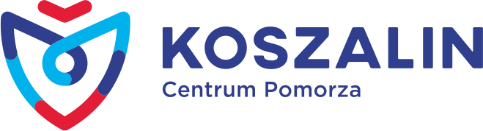 Rada Osiedla „Unii Europejskiej”Przewodniczący Rady Osiedla: Adam BochraSiedziba: ul. Fińska 35 e-mail :  ro.uniieuropejskiej.@outlook.comWykaz członków Rady Osiedla :BOCHRA ADAM				Przewodniczący Rady i Zarządu OsiedlaTOMASZ NOWE				Wiceprzewodniczący Rady i Zarządu OsiedlaOSIPOWICZ MAGDALENA		Sekretarz Zarządu OsiedlaFLIGIEL MAREK				Przewodniczący Komisji RewizyjnejGROBELNY JÓZEF				CzłonekKAŁUŻNIACKI ROLAND			Członek NOGA KRZYSZTOF				Członek Komisji RewizyjnejREK KATARZYNA				Członek SENTYSZ KAROL				CzłonekSTEFANOWICZ KRZYSZTOF		CzłonekSZADZIŃSKI KRZYSZTOF		           CzłonekSZANK ROBERT				CzłonekSZCZYPIŃSKA ANITA			Członek SZYBISTY JAROSŁAW			Członek		TUROWSKA TERESA			Członek Komisji Rewizyjnej